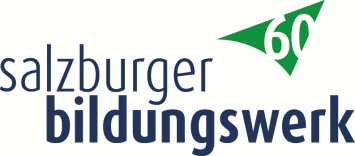 Salzburger BildungswerkDr. Wolfgang Forthofer, Strubergasse 18/3, A-5020 SalzburgTel. +43-(0)662-872691-21, Fax: +43-(0)662-872691-3E-Mail: w.forthofer@sbw.salzburg.at Salzburger Bildungswerk LamprechtshausenUniv. Prof. i. R. Dr. Helmut Altenberger, Haag 2 A, A-5112 Lamprechtshausen
Tel: +43-(0)6274-2000448
E-Mail: helmut.altenberger@gmx.net
Europa Zentrum Baden-WürttembergSabine Bliestle, Nadlerstraße 4, D 70173 StuttgartTel. +49-(0)711-236237-2,  Fax: +49-(0)711-2349368E-Mail: sabine.bliestle@europa-zentrum.deAnmeldeformularDie EU im Spannungsfeld von (Welt-)Politik und Religion(en)Seminar vom 15. bis 17. April 2016 
Gemeindeamt Lamprechtshausen, Land SalzburgHiermit melde ich  ....  Person(en) verbindlich zum o.a. Seminar (lt. Programm) an.	Teilnahme mit Übernachtungen im Einzelzimmer	Teilnahme mit Übernachtungen im Doppelzimmer	Teilnahme ohne ÜbernachtungenVor- und Nachname:..................................................................................Adresse: ....................................................................................................Tel:  ...........................................................................................  Fax: ....................E-Mail: ......................................................................................................Vor- und Nachname:..................................................................................Adresse: ....................................................................................................Tel:  ...........................................................................................  Fax: ....................E-Mail: ......................................................................................................Vor- und Nachname:..................................................................................Adresse: ....................................................................................................Tel:  ...........................................................................................  Fax: ....................E-Mail: ......................................................................................................Anmeldeschluss:  Montag, 4. April 2016Datum:  .............................    Unterschrift: ............................................................... 